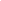 IndexExecutive Summary                                                                                                                  [PAGE NUMBER]Company Overview                                                                                                                  [PAGE NUMBER]Products and Services                                                                                                              [PAGE NUMBER]Execution                                                                                                                                    [PAGE NUMBER]Operational Plan                                                                                                                       [PAGE NUMBER]Financial Plan                                                                                                                             [PAGE NUMBER]Executive Summary:[Newborn Birth Center] is an independent birth center in [New Castle County], [Delaware] that will provide personalized prenatal, natural childbirth, and post-natal services to its clients. The birth center targets women who are interested in experiencing different ways of natural childbirth. [Newborn Birth Center] plans to obtain many clients during its first year of operations. The birth center aims to spread information about natural childbirth and natural childbirth services through the creation of an informative website and social media advertising. Company Overview:Mission Statement: [Newborn Birth Center] provides an affordable, safe, and healthy environment for mothers to acquire prenatal services, to deliver the baby and to obtain post-natal care.Philosophy: [Newborn Birth Center] allows mothers to gain a natural childbirth experience at a trusted facility. The midwives are committed to providing sufficient education, care, and respect to the needs of all women.Vision: [Newborn Birth Center] will become one of the leading and trusted birth centers in [Delaware].  Outlook: The demand for [birth centers] in the [US] is rising rapidly with the growing interest of women to experience natural childbirth. This positive progress within the industry projects an increase in the clientele of birth centers in the next three years or more.  Type of Industry: Health CareBusiness Structure: PartnershipOwnership: Partnership,  [Melissa Barrow] and [Eunice Watson]Start-Up Summary: The start-up costs for [Newborn Birth Center] amounts to [245K] USD. The partners will divide the payment of the start-up funds equally. The initial funds cover the rent, insurance, legal fees, and initial operating expenses of the business.Management Team:Short- and Long-Term Goals and Milestones:Products and ServicesProduct/Service Description: [Newborn Birth Center] offers personalized prenatal, delivery, and post-natal services to its clients. The birth center also provides counseling sessions to aid mothers in taking care of their newborn child.   Value Proposition: [Newborn Birth Center] adjusts to the needs of its clients. The birth center provides its services depending on the condition of its client. Pricing Strategy: The [Newborn Birth Center] prices its services based on the competitor’s prices. The birth center will also apply the price-bundling scheme.ExecutionMarketing Plan: The [Newborn Birth Center] plans to spread awareness and information about its services to its target market. The birth center also aims to increase the number of clients through word of mouth and social media exposure.  Market Research: Certain laws and regulations in the US have contributed greatly to the rise in demand for birth centers. A recent survey shows that most women in Delaware opt to go to birth centers instead of maternity wards for childbirth. 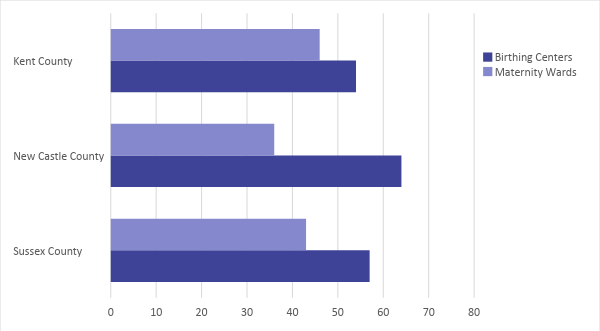 Marketing Strategy: The Newborn Birth Center aims to spread awareness on natural childbirth by opening an informative website. The birth center strives to advertise its services by word of mouth and social media. The following table shows the center’s activities to implement its marketing strategies. Organizational Structure:[Melissa Barrow] and [Eunice Watson], the owners of [Newborn Birth Center], will oversee the operations of the birth center as operations manager and head midwife respectively. They will closely supervise the delivery of services to its clients with the assistance of the hired midwivesOperational Plan:Location and FacilitiesNewborn Birth Center occupies a 4770 sq. ft. office and medical space in 1800 Naamans Rd. New Castle County, DE 19810, USA. The facility will have three birth rooms, a nursing station, a family area, and a storage room. Tools and Equipment ChecklistIT InfrastructureThe table below describes the Newborn Birthing Center’s IT infrastructure.Financial PlanAssumptionsThe [Newborn Birth Center] has the following financial assumptions in making its projected financial statements:The birth center expects to gain a [35%] increase in sales beginning in the second year of its operations.The prevailing market interest is [5.4%]. The tax rate is equal to 20% of the total compensation amount. Expenses are expected to increase during the second half of the year due to inflation. Monthly Expense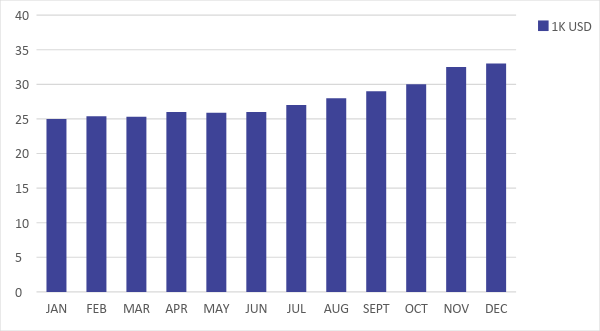 Monthly Revenue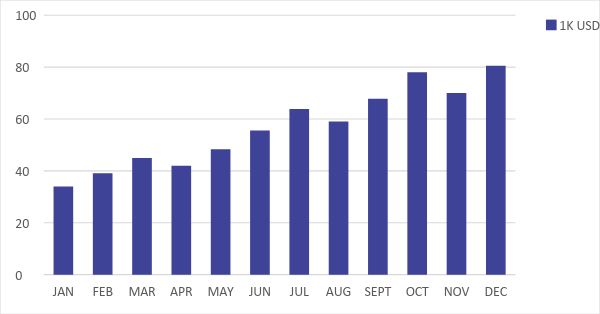 Business FinancingThe partners obtained a business loan each amounting to [$122,500] to generate the initial funds of [$245,000]. The initial funds cover the starting operating expenses of the birth center. StatementsStart-Up FundingStart-Up FundingStart-Up Expenses$146,460Start-Up Assets$98,540Total Funding Required$245,000AssetsNon-Cash Assets from Start-Up$52,540Cash Requirements from Start-up$10,000Additional Cash Raised$31,000Cash Balance on Starting Date$5,000Total Assets$98,540CapitalPlanned InvestmentOwners$245,000Other$0Additional Investment Requirement$0Total Planned Investment$245,000Loss at Start-Up (Start-Up Expenses)-$146,460Total Capital$98,540Liabilities$0Total Capital and Liabilities$98,540Start-UpStart-UpRequirementsStart-Up ExpensesRent - 6 Months$38,160Advertising$4,000Legal Fees$1,800Staff Training$10,000Insurance$2,500Other$90,000Total Start-Up Expenses$146,460Start-Up AssetsCash Required$46,000Start-Up Inventory$12,000Other Current Assets$15,000Long-Term Assets$25,540Total Assets$98,540Total Requirements (Total Start-Up Expenses + Total Assets)$245,000Management TeamRole/FunctionSkillsMelissa Barrow Operations ManagerCommunication, Conflict Management, Decision-making, LeadershipEunice WatsonHead MidwifeLeadership, Organization, Communication, Caring AttitudeShort-Term GoalsMilestonesComply with the state laws and regulations to form the businessSecured the necessary operating permits and licenses last January 15, 2020Hire qualified and certified midwives to handle the birth center’s servicesRecruited 5 certified midwives last January 20, 2020, to begin on the first dayLong-Term GoalsMilestonesAdapt effectively to the market changes Prepared personalized childbirth services for its target marketSpread awareness on the different ways of natural birthPlanned the creation of a website for clients to browse throughSWOT AnalysisStrengthsWeaknessesOpportunitiesThreatsNewborn Birth Center Personalized assistance and services to pregnant womenLack of support from hospitals and medical practitioners since the birth center is relatively newThere are women who prefer a personalized approach to their childbirth.The problems caused by insurers of birth centers lead to business closures of start-up birth centers. New Castle Birth CenterA well-known and trusted birth centerHighly expensive fees for consultation and childbirth servicesThe increasing demand for natural childbirthThere are pending bills in the government that may hinder certain services offered by birth centers. Baby Care Birthing CenterReliable facility for natural childbirthPoor customer serviceThe growing interest of women in natural childbirth may result in an increase in clientele.The increasing demand for birth centers enables hospitals to support and fund independent birth centers.Marketing StrategyActivitiesTimelineSuccess CriteriaWebsite CreationHire a website developer.March 1, 2020Discuss the layout of the website with the developer by March 5, 2020.Social Media AdvertisementsPrepare video advertisements to be posted on various social media channels.March 5, 2020Review the final draft of the video advertisements by February 28, 2020.Word of MouthPost promotional information on community bulletin boards.ASAPPrint posters by February 25, 2020. SoftwareQuantityCustomer Database System1Inventory Management1HardwareQuantityMedical Equipment7Computer2InfrastructureExisting (Y/N)DescriptionWebsiteNThe birth center is currently in the process of creating a website.Latency ProofNInterruptions and delays in network connections were encountered.Zero DowntimeYThere were no disruptions caused by the network.Profit and Loss ProjectionProfit and Loss ProjectionProfit and Loss ProjectionProfit and Loss ProjectionFY2020FY2021FY2022Sales$467,500.00$631,125.00$852,018.75Direct Cost of Sale$196,350.00$265,072.50$357,847.88Other Cost of Sale$4,500.00$4,590.00$4,681.80Total Cost of Goods Sold or COGS (Sales - Direct Cost of Sale - Other Cost of Sale)$266,650.00$361,462.50$489,489.08Gross Profit (Sales-Total Cost of Goods Sold)$200,850.00$269,662.50$362,529.68Gross Margin % (Gross Profit/Sales)42.96%42.73%42.55%Operating ExpensesRent$76,320.00$76,320.00$76,320.00Insurance$5,000.00$5,000.00$5,000.00Utilities$10,000.00$10,350.00$10,712.25Salary (Including Tax)$70,000.00$70,000.00$70,000.00Maintenance & Supplies$10,000.00$10,350.00$10,712.25Total Operating Expenses$171,320.00$172,020.00$172,744.50EBITDA (Total Cost of Sale-Total Operating Expenses)$95,330.00$189,442.50$316,744.58Depreciation$1,150.00$1,150.00$1,150.00Interest Expense$13,230.00$13,230.00$13,230.00Taxes Paid$14,000.00$14,000.00$14,000.00Net Profit (Gross Profit - Operating Expenses - Taxes - Interest)$2,300.00$70,412.50$162,555.18Balance Sheet ProjectionBalance Sheet ProjectionBalance Sheet ProjectionBalance Sheet ProjectionFY2020FY2021FY2022Cash$14,380.00$78,325.00$222,619.75Accounts Receivable$87,300.00$117,855.00$159,104.25Inventory$45,540.00$56,469.60$70,022.30Other Current Assets$36,230.00$36,230.00$36,230.00Total Current Assets$183,450.00$288,879.60$487,976.30Long-Term Assets$65,000.00$65,000.00$65,000.00Accumulated Depreciation$1,150.00$2,300.00$3,450.00Total Long-Term Assets (Long-Term Assets-Accumulated Depreciation)$63,850.00$62,700.00$61,550.00Total Assets (Total Current Assets + Total Long-Term Assets)$247,300.00$351,579.60$549,526.30Accounts Payable$60,000.00$55,000.00$50,000.00Notes Payable$5,000.00$6,000.00$7,200.00Other$1,500.00$2,000.00$2,500.00Total Liabilities$66,500.00$63,000.00$59,700.00Paid-in Capital$245,000.00$245,000.00$245,000.00Retained Earnings$2,300.00$72,712.50$235,267.68Total Owner's Equity (Total Assets - Total Liabilities)$180,800.00$288,579.60$489,826.30Total Liabilities & Equity (Total Liabilities/Total Owner's Equity)36.78%21.83%12.19%Cash Flow ProjectionCash Flow ProjectionCash Flow ProjectionCash Flow ProjectionFY2020FY2021FY2022Operating Cash Beginning$10,000.00$14,380.00$78,325.00Sources of Cash$7,500.00$9,375.00$11,718.75Receivables$50,000.00$67,500.00$91,125.00Sales$115,000.00$155,250.00$209,587.50Others$3,200.00$3,840.00$4,608.00Total Cash$185,700.00$250,345.00$395,364.25ExpendituresRent$76,320.00$76,320.00$76,320.00Insurance$5,000.00$5,000.00$5,000.00Utilities$10,000.00$10,350.00$10,712.25Salary (Including Tax)$70,000.00$70,000.00$70,000.00Maintenance & Supplies$10,000.00$10,350.00$10,712.25Total Expenditures$171,320.00$172,020.00$172,744.50Net Income/Loss (Total Cash - Total Expenditures)$14,380.00$78,325.00$222,619.75